In ClassNormal Distribution Lesson 1Ex. 1Given that X is the time spent waiting in line at the Social Security Office that is normally distributed with a mean of 120 min and a standard deviation of 15min, find:Ex 2.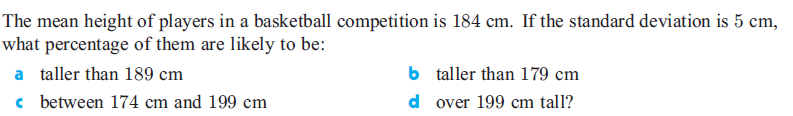 Ex 3.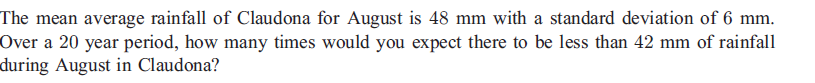 Ex 4.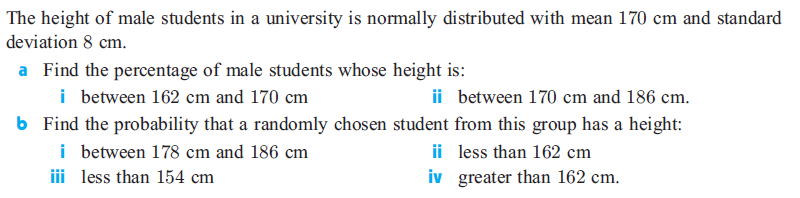 